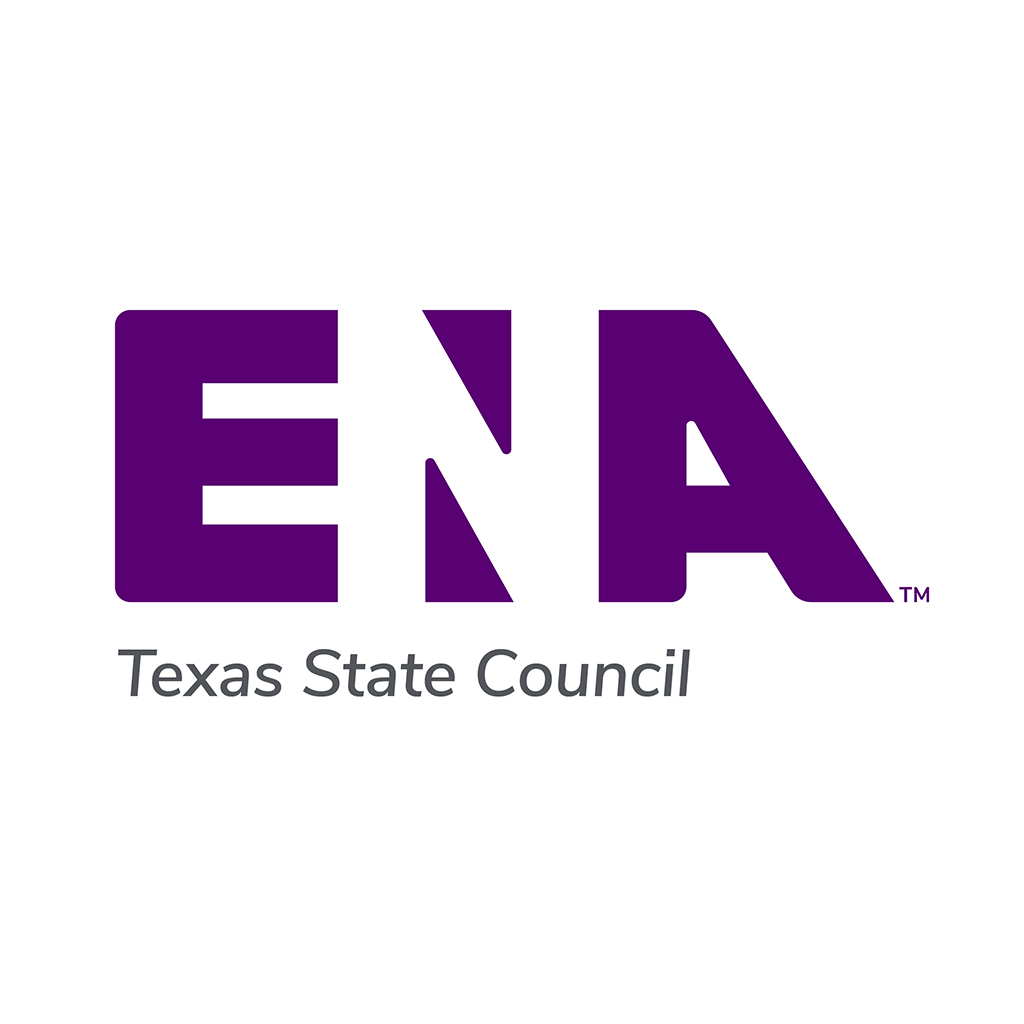 Lifetime Achievement AwardDescriptionThis award honors a nurse whose career achievements reflect dedicated service, accomplishments and/or contributions to emergency nursing that have value to emergency nursing beyond the recipient’s lifetime. Requirements Nominee must be an ENA member.Two narrative statements from two different individuals addressing the three separate criteria listed below. At least one narrative must be written by an ENA member.Professional Curriculum vitae of the Nominee –  (name and identifying information are removed by TxENA committee).Narrative Statement/Criteria Narrative statements should not include the name of the nominee. The narrative statement should address each criterion listed below: A summary of the nominee’s sustained accomplishments that have significantly advanced the status of emergency nursing at the local, state, national, or international level. A description of how the nominee has demonstrated progressive leadership (formal or informal) and provided inspiration and vision in advancing the field of emergency nursing as a specialty. A description of how the nominee has demonstrated a significant contribution toward achieving ENA’s mission: ENA's Mission Statement The mission of the Emergency Nurses Association is to advocate for patient safety and excellence in emergency nursing practice. I am nominating the following person for the Lifetime Achievement Award:(contact information is required to be completed by first nominator only)Narrative MUST NOT EXCEED 200 words for each sectionA summary of the nominee’s sustained accomplishments that have significantly advanced the status of emergency nursing at the local, state, national, or international level. A description of how the nominee has demonstrated progressive leadership (formal or informal) and provided inspiration and vision in advancing the field of emergency nursing as a specialty. A description of how the nominee has demonstrated a significant contribution toward achieving ENA’s mission.IMPORTANT: For nomination to be accepted, the following must be received prior to the June 15, 2021 deadline, sent to awards@txena.org : Award specific narratives (first nominator) Award specific narratives (second nominator, if required) Professional Curriculum VitaeTxENA CHAPTER Nominating for Award  (if applicable)Name: Chapter:President: Nominee contact informationName:Street: City:     Zip:  Home/cell:Email:    ENA# First nominator contact informationName:Street: City:     Zip:       Home/cell:Email:ENA#Second nominator contact informationName: Home/cell:      Email:  ENA#